LÄXA v.15 (till tisdag v.16)			NAMN: OMKRETS = π · diametern	AREA = π · radien · radien 	π = 3,14 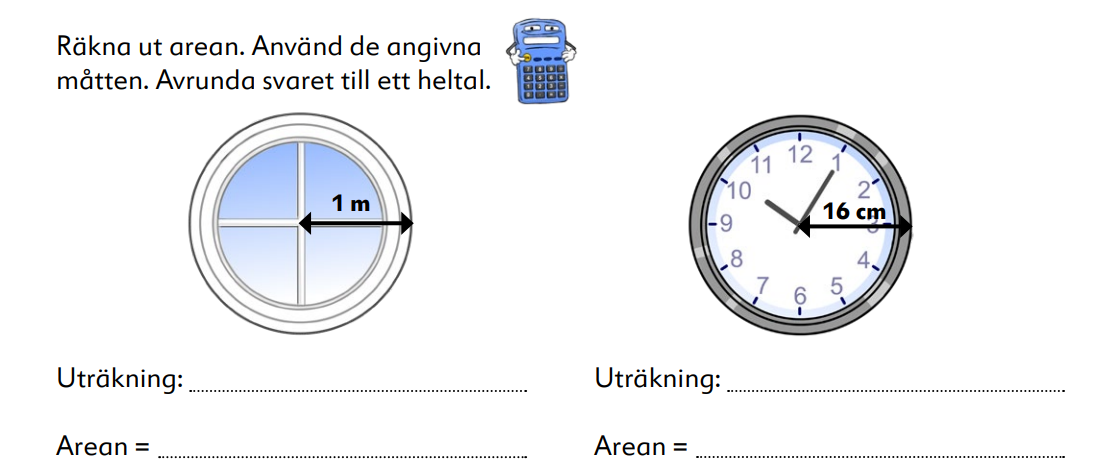 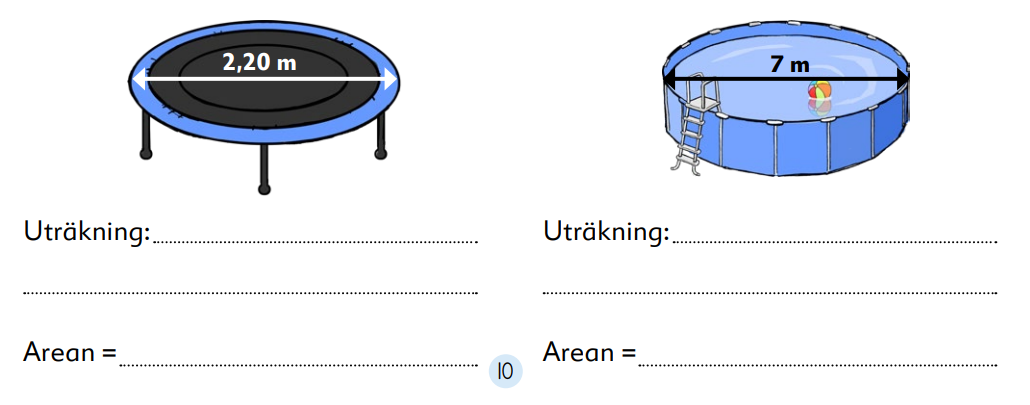 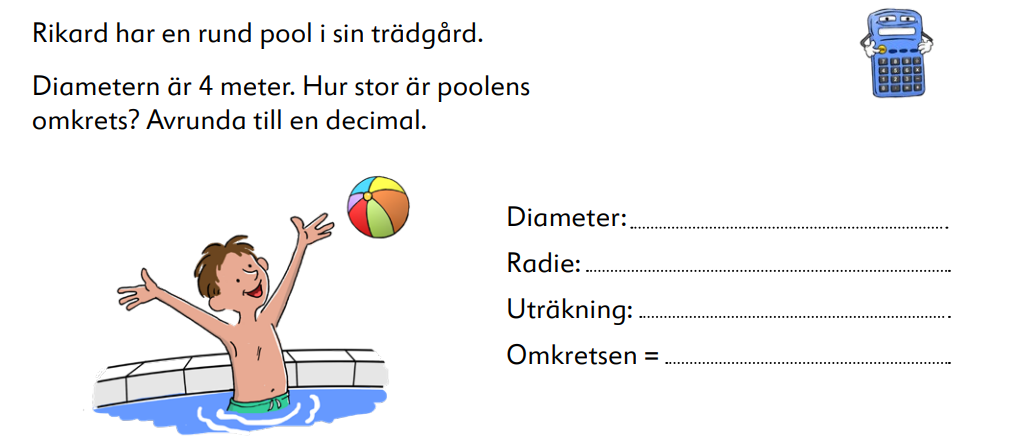 Räkna ut omkretsen 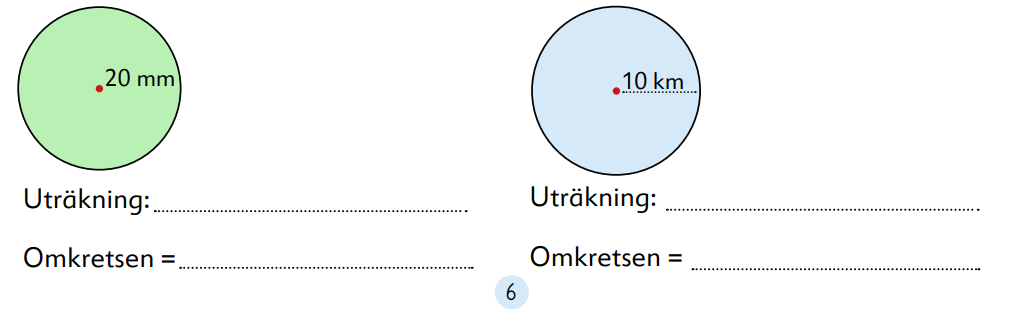 Räkna ut figurens omkrets och area, avrunda svaret till en decimal. Visa din uträkning!6 cm14 cm 